 АДМИНИСТРАЦИЯ  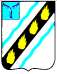 СОВЕТСКОГО   МУНИЦИПАЛЬНОГО  РАЙОНА  САРАТОВСКОЙ ОБЛАСТИ ПО С Т А Н О В Л Е Н И Е	 от 17.12.2013   № 1719 р.п. Степное	  внесении изменений в постановлениеадминистрации Советского муниципального района от 19.12.2011 № 951 Руководствуясь Федеральным законом от 08.05.2010 № 83-ФЗ «О внесении изменений в отдельные законодательные акты Российской Федерации в связи с совершенствованием  правового  положения  государственных  (муниципальных) учреждений»,  Законом  Российской  Федерации  от  29.12.2012  №  273-ФЗ  «Об образовании»,  Уставом  Советского  муниципального  района,  администрация Советского муниципального района ПОСТАНОВЛЯЕТ:   Внести  в  постановление  администрации  Советского  муниципального района от 19.12.2011 № 951 «Об утверждении Устава МБОУ – СОШ №1 р.п. Степное Советского района Саратовской области» (с изменениями от 14.12.2012  1247) следующие изменения: п. 1.5. приложения к постановлению изложить в следующей редакции: «п.  1.5.  Учредителем  и  собственником  имущества  Школы  является администрация Советского муниципального района Саратовской области (далее «Учредитель»)»;   п. 1.6. приложения к постановлению изложить в следующей редакции: «п.  1.6.  Функции  и  полномочия  учредителя  и  собственника  выполняет Управление  образования  администрации  Советского  муниципального  района Саратовской области (далее «Уполномоченный орган»)»;  п.3.3. приложения к постановлению изложить в следующей редакции: «п.  3.3.  Порядок  приема  обучающихся  в  Школу  определяется общеобразовательным учреждением самостоятельно согласно ст. 16 Закона РФ «Об образовании», приказа Минобрнауки РФ от 15.02.2012г. «Об утверждении порядка приема граждан в общеобразовательные учреждения», Постановления администрации  Советского  муниципального  района  Саратовской  области  от 20.02.2013г.  №178  «О  закреплении  территорий  Советского  муниципального района за общеобразовательными учреждениями»;  п. 3.5. приложения к постановлению изложить в следующей редакции: «п.  3.5.  Прием  обучающихся  в  1  класс  и  последующие  классы осуществляется также на основании Положения о приеме в Школу и оформляется договором  между  Школой,  обучающимися,  родителями  (законными представителями) и Уполномоченным органом.    специальные (коррекционные) классы (группы) VIII вида принимаются дети,  достигшие  7-8  лет  по  заключению  психолого-медико-педагогической комиссии.   классы  (группы)  очно-заочной  формы  обучения  Школа  обеспечивает прием  всех  граждан,  достигших  возраста  15  лет,  имеющих  основное  общее образование.  Предельный  возраст  получения  среднего  (полного)  общего образования не ограничивается»;  п. 3.7. приложения к постановлению изложить в следующей редакции: «п. 3.7. Прием граждан в Школу осуществляется по личному заявлению родителей  (законных  представителей)  ребенка  при  предъявлении  документа, удостоверяющего личность родителя (законного представителя). Школа  может  осуществлять  прием  указанных  заявлений  в  форме электронного  документа  с  использованием  информационно- телекоммуникационных сетей общего пользования.   заявлении  родителями  (законными  представителями)  ребенка указываются следующие сведения о ребенке: а) фамилия, имя, отчество (последнее - при наличии); б) дата и место рождения; в) фамилия, имя, отчество (последнее - при наличии) родителей (законных представителей) ребенка. Родители (законные представители) ребенка предъявляют:  оригинал и ксерокопию свидетельства о рождении ребенка, оригинал и ксерокопию свидетельства о регистрации ребенка по месту жительства на закрепленной территории. Родители  (законные  представители)  ребенка,  являющегося  иностранным гражданином  или  лицом  без  гражданства,  дополнительно  предъявляют заверенные  в  установленном  порядке  копии  документа,  подтверждающего родство  заявителя  (или  законность  представления  прав  обучающегося),  и документа,  подтверждающего  право  заявителя  на  пребывание  в  Российской Федерации. Иностранные  граждане  и  лица  без  гражданства,  в  том  числе соотечественники за рубежом, все документы представляют на русском языке или вместе с заверенным в установленном порядке переводом на русский язык. Родители  (законные  представители)  детей  имеют  право  по  своему усмотрению  представлять  другие  документы,  в  том  числе  медицинское заключение о состоянии здоровья ребенка. При  приеме  в  первый  класс  в  течение  учебного  года  или  во  второй  и последующий  классы  родители  (законные  представители)  обучающегося дополнительно  представляют  личное  дело  обучающегося,  выданное учреждением, в котором он обучался ранее. При приеме в учреждение на ступень среднего (полного) общего образования родители (законные представители) обучающегося дополнительно представляют выданный  ему  документ  государственного  образца  об  основном  общем образовании. Для зачисления в специальные (коррекционные)  классы в образовательном учреждении  для  обучающихся,  воспитанников  с  отклонениями  в  развитии принимаются дети с согласия родителей (законных представителей), которым по решению психолого-медико-педагогической комиссии рекомендовано обучение в  классе данного вида. Для зачисления в Школу родители (законные представители) должны представить следующие документы:   заявление  родителей  (законных  представителей)  на  имя  директора  по установленной форме;  оригинал и копию свидетельства о рождении реб?нка;  медицинскую  справку  о  состоянии  здоровья  реб?нка,  содержащую заключение психолого-медико-педагогической комиссии;  справку с места жительства реб?нка. классы (группы) очно-заочной формы принимаются все желающие на основании:  личного заявления или заявления родителей (законных представителей) несовершеннолетних,    аттестата об основном общем образовании (свидетельства о неполном среднем  образовании)  или  сведений  о  промежуточной  аттестации  из общеобразовательных учреждений,   справки  из  образовательных  учреждений  начального  или  среднего профессионального  образования  с  указанием  часов,  прослушанных  по общеобразовательным предметам. Лица,  не  имеющие  указанных  документов,  могут  быть  приняты    по  их заявлению на основании аттестации, проведенной специалистами учреждения. Лица, перешедшие из других образовательных учреждений, могут приниматься в соответствующий  класс  в  течение  учебного  года  с  учетом  пройденного  ими программного материала.          Школа, закончив прием в первый класс всех детей, зарегистрированных на закрепленной территории, вправе осуществлять прием детей, не зарегистрированных на закрепленной территории»;  п. 3.13. приложения к постановлению изложить в следующей редакции: «п.  3.13.  Освоение  общеобразовательных  программ  основного  общего, среднего (полного) общего образования завершается государственной (итоговой) аттестацией  обучающихся.  В  образовательных  учреждениях,  имеющих государственную аккредитацию, освоение указанных образовательных программ завершается обязательной государственной (итоговой) аттестацией обучающихся. Государственная  (итоговая)  аттестация  обучающихся,  освоивших образовательные программы среднего  (полного) общего образования, проводится   форме  единого  государственного  экзамена.  Государственная  (итоговая) аттестация    обучающихся,  освоивших  образовательные  программы  основного общего образования, проводится в независимой форме. Иные формы проведения государственной  (итоговой)  аттестации  могут  быть  установлены  федеральным органом  исполнительной  власти,  осуществляющим  функции  по  выработке государственной политики и нормативно  - правовому регулированию в сфере образования, для обучающихся, освоивших образовательные программы среднего (полного)  общего  образования  в  специальных  учебно-воспитательных учреждениях закрытого типа для детей и подростков с девиантным (общественно опасным)  поведением, а также в учреждениях,  исполняющих наказание в виде лишения  свободы,  или  для  обучающихся  с  ограниченными  возможностями здоровья,  освоивших  образовательные  программы  среднего  (полного)  общего образования.   Лица,  не  прошедшие  государственную  (итоговую)  аттестацию  или получившие на государственной  (итоговой) аттестации  неудовлетворительные результаты, вправе пройти повторно, но не ранее чем через год,  государственную   (итоговую) аттестацию. Для  выпускников    9  специальных  (коррекционных)  классов  обучение  завершается  аттестацией  (экзаменом)  по  трудовому  обучению,  состоящему  из двух  этапов:  практической  работы  и  собеседования  по  вопросам материаловедения  и  технологии  изготовления  изделия.    Порядок  проведения экзамена  по  трудовому  обучению  определяется  положением  «О  порядке проведения экзаменов по трудовому обучению для выпускников специальных (коррекционных) классов». Обучающиеся специальных  коррекционных) классов VIII вида могут быть освобождены от аттестации по  состоянию  здоровья  в  порядке,  определяемом  Министерством  общего  и профессионального  образования  Российской  Федерации  и  Министерством здравоохранения Российской Федерации»;  п. 3.24. приложения к постановлению изложить в следующей редакции: «п. 3.24. Похвальной грамотой «За особые успехи в изучении отдельных предметов»  награждаются  выпускники  IX  и  XI  классов  общеобразовательных учреждений,  достигшие  особых  успехов  в  изучении  одного  или  нескольких предметов,  имеющие  по  ним  четвертные  (полугодовые),  годовые  и  итоговые отметки  «5»  за  время  обучения  в  классах  соответствующей  ступени  общего образования и получившие по ним на государственной (итоговой) аттестации отметку «5», при положительных отметках по остальным предметам. Обучающиеся переводного класса, имеющие по всем предметам, изучавшимся в этом  классе,  четвертные  и  годовые  отметки  «5»,  награждаются  похвальным листом «За отличные успехи в учении».  Решение  о  награждении  выпускников  общеобразовательных  учреждений похвальной грамотой «За особые успехи в изучении отдельных предметов» и обучающихся переводных классов похвальным листом «За отличные успехи в учении» принимается педагогическим советом школы»;  п. 3.28. приложения к постановлению изложить в следующей редакции: «п. 3.28. Учебный год начинается в Школе 1 сентября.  Продолжительность  учебного  года  в  первых  общеобразовательных    и специальных(коррекционных)классах  составляет  33  учебные  недели,  во  2-4  общеобразовательных  и  специальных  (коррекционных)  классах  -  34  учебные недели, в 5-11 общеобразовательных и 5-9 специальных (коррекционных) классах от 34 до 37 учебных недель (с учѐтом экзаменационного периода), в классах  учебно-консультационной группы очно-заочной формы обучения - 36 недель»;  п. 3.29. приложения к постановлению изложить в следующей редакции:«п. 3.29. Школа работает в режиме: для 1-х классов – пятидневная учебная неделя; для 2 - 11 классов – шестидневная учебная неделя, для обучающихся 1-х специальных (коррекционных) классов – пятидневная учебная неделя, для обучающихся 2-9 специальных (коррекционных) классов – шестидневная учебная неделя. Годовой  календарный  учебный  график  разрабатывается  и  утверждается Школой самостоятельно по согласованию с Управлением образования.  Продолжительность урока (академический час) во всех классах не должна превышать  45  минут,  за  исключением  1  класса,  в  котором  обучение осуществляется с соблюдением следующих дополнительных требований:  учебные занятия проводятся по 5-дневной учебной неделе только в первую смену;  использование «ступенчатого» режима обучения в первом полугодии (в сентябре, октябре – по 3 урока в день по 35 минут каждый, в ноябре-декабре – по  урока по 35 минут каждый; январь-май – по 4 урока по 45 минут каждый); рекомендуется организация в середине учебного дня динамической паузы продолжительностью не менее 40 минут;   для  посещающих  группу  продленного  дня  необходима  организация дневного сна (не менее 1 часа), 3-х разового питания и прогулок;  обучение проводится без бального оценивания знаний обучающихся и домашних заданий;  дополнительные недельные каникулы в середине третьей четверти при традиционном режиме обучения. Продолжительность  уроков  в  специальных  (коррекционных)  классах составляет  40  минут,  в  течение  урока  проводятся  динамические  паузы продолжительностью одна-две минут с периодом работы по 15 минут.  случае производственной необходимости Школа имеет право установить продолжительность  урока  –  40  минут.  Расписание  занятий  в  Школе  должно предусматривать перерыв достаточной продолжительности (не менее 20 минут) для питания обучающихся. Величину  недельной  образовательной  нагрузки  (количество  учебных занятий), реализуемую через урочную и внеурочную деятельность определяют следующим образом:  класс – 21 час,1специальный(коррекционный) класс – 20 часов; 2-4 классы – 26 часов, 2-4 специальные (коррекционные) классы – 25 часов;  класс – 32 часа,5специальный9коррекционный) класс – 31 час;  класс – 33 часа, специальный (коррекционный) класс – 32 часа; класс – 35 часов, специальный (коррекционный) класс – 34 часа;8-9 классы – 36 часов, 8-9 специальные (коррекционные) классы – 35 часов; 10-11 классы – 37 часов. Образовательную  недельную  нагрузку  необходимо  равномерно распределять  в  течение  учебной  недели,  при  этом  объем  максимальной допустимой нагрузки в течение дня должен составлять:  для обучающихся 1-х классов – не должен превышать 4 уроков и 1 день в неделю – не более 5 уроков, за счет урока физической культуры;  для обучающихся 2-4 классов – не более 5 уроков, и один раз в неделю 6 уроков за счет урока физической культуры;  для обучающихся 5-6 классов – не более 6 уроков; для обучающихся 7-11 классов – не более 7 уроков. Расписание  уроков  составляется  отдельно  для  обязательных  и факультативных занятий. Факультативные занятия следует планировать на дни с наименьшим количеством обязательных уроков. Между началом факультативных занятий  и  последним  уроком  рекомендуется  устраивать  перерыв продолжительностью не менее 45 минут. Последовательность учебных занятий определяется расписанием, утвержденным директором школы. Учебные часы для групп очно-заочного обучения еженедельно равномерно распределяются в течение 3-х учебных дней.  В учебном плане количество часов, отведенных  на  преподавание  отдельных  предметов,  не  может  быть  меньше количества часов, определенных Базисным учебным планом. При численности в группе  менее  9  обучающихся  освоение  общеобразовательных  программ осуществляется по индивидуальному плану,   количество учебных часов в неделю устанавливается  из  расчета  – 1 академический  час на  каждого  обучающегося, согласно санитарным нормам.  Основными формами организации учебной работы  классах (группах) очно-заочной формы обучения являются урок, групповая и индивидуальная консультация, зачет»;  п. 3.30. приложения к постановлению изложить в следующей редакции: «п. 3.30. Продолжительность каникул устанавливается в течение учебного года  –  не  менее  30  календарных  дней,  летом  –  не  менее  8  недель.  Для обучающихся  1  классов    в  течение  года  устанавливаются  дополнительные недельные каникулы»;  п. 3.31. приложения к постановлению изложить в следующей редакции: «п. 3.31. Количество классов, групп продленного дня в Школе определяется потребностью населения, зависит от санитарных норм и условий для проведения образовательного  процесса.  Наполняемость  классов  и  групп  продленного  дня устанавливается в количестве 25 обучающихся. В специальных (коррекционных) классах устанавливается предельная наполняемость в количестве 12 человек»;  п. 3.33. приложения к постановлению изложить в следующей редакции:«п. 3.33. При проведении занятий по иностранному языку в 5-11 классах, по технологии в 5-11 классах, по физической культуре в 10-11 классах, по информатике, физике и химии (во время практических занятий) допускается деление класса на 2 группы при наполняемости 25 человек. При наличии необходимых условий и средств возможно деление на группы классов  с  меньшей  наполняемостью  при  проведении  занятий  по  другим предметам, а также в 1-4 классах при изучении иностранного языка.   специальных  (коррекционных)  классах      при  проведении  занятий  по трудовому обучению, социально-бытовой ориентировке, факультативных занятий класс  (группа)  делится  на  две  подгруппы.  При  делении  класса  (группы)  на подгруппы учитывается профиль трудового обучения для девочек и мальчиков»;  п. 5.3. приложения к постановлению изложить в следующей редакции:«п. 5.3. Компетенция Уполномоченного органа:   регулирование,  контроль  деятельности  Школы  в  целях  осуществления государственной политики в области образования;  ведение учета детей, подлежащих обязательному обучению в Школе;  установление  порядка  приема  в  Школу,  обеспечивающего  прием  всех граждан,  которые  проживают  на  ее  территории  и  имеют  право  на получение образования соответствующего уровня;   разработка совместно со Школой Устава, изменений   и   дополнений в Устав;  подбор, назначение и увольнение руководителя Школы;  организация  подготовки,  переподготовки  и  повышения  квалификации педагогических и руководящих работников Школы;  контроль  исполнения Закона «Об образовании в РФ» и государственных образовательных  стандартов,  за  соблюдением  Школой  предусмотренных лицензией  условий  обучения  и  воспитания  обучающихся,  финансовой деятельностью Школы;   утверждение    экзаменационного  материала  по  трудовому  обучению выпускников специальных (коррекционных) классов;   организация  комплексной  экспертизы,  экспериментальной  апробации, новых образовательных программ и систем, форм и методов образовательного процесса, педагогических инноваций;  обеспечение научно-методического и медико-педагогического руководства проводимых экспериментов, касающихся обучения, развития, воспитания, охраны жизни и здоровья обучающихся;  информационное и научно-методическое обеспечение; установление дополнительных льгот обучающимся и работников Школы, доплат;   издание  приказов,  распоряжений,  инструкций  в  пределах  своей компетенции, обязательных для выполнения Школой;   приостановление  действий  приказов  руководителя  Школы, противоречащему  действующему законодательству.  согласование штатного расписания Школы»; п. 5.7.14. приложения к постановлению изложить в следующей редакции: «п. 5.7.14. Совет:  принимает программу развития Школы; согласовывает компонент образовательного  учреждения государственного  стандарта  общего  образования  («школьный  компонент»)  и профили обучения;   принимает  решение  об  исключении  обучающегося  из  Школы  в соответствии с настоящим Уставом;   содействует  привлечению  внебюджетных  средств  для  обеспечения деятельности и развития Школы;   представляет  образовательное  учреждение  по  вопросам  своей компетенции в государственных, муниципальных, общественных и иных органах  организациях; согласовывает выбор учебников из числа рекомендованных (допущенных) Министерством  образования  и  науки  РФ,  по  представлению  педагогического совета;  рассматривает жалобы и заявления обучающихся, родителей (законных представителей) на действия (бездействия) педагогических и иных работников Школы;  осуществляет контроль за соблюдением здоровых и безопасных условий обучения, воспитания и труда в Школе;  заслушивает отчет директора Школы по итогам учебного и финансового года;   принимает решение о введении (отмене) единой в период занятий формы одежды для обучающихся;  ежегодно представляет Конференции и общественности отчет о состоянии дел в Школе и своей деятельности»;  п. 5.8.3. приложения к постановлению изложить в следующей редакции: «п. 5.8.3. Педагогический совет обсуждает и принимает:  образовательную программу школы, локальные акты, регламентирующие деятельность  Школы,    учебные  планы,  план  учебно-воспитательной  работы Школы на учебный год, планы методических объединений, план методического совета Школы;   систему  оценок,  форму,  порядок  и  периодичность  промежуточной аттестации обучающихся переводных классов;  предметы по выбору учащихся для проведения государственной(итоговой) аттестации выпускников 9,11(12) классов;   условный  перевод  учащихся,  имеющих  академическую  задолженность по одному предмету, в следующий класс;   оставление  на  повторный  год  обучения,  перевод  в  класс компенсирующего  обучения  или  перевод  на  семейное  образование  (по усмотрению  родителей)  обучающихся,  имеющих  академическую задолженность по двум или более предметам по результатам учебного года;  перевод в следующий класс обучающихся, освоивших в полном объеме образовательные программы;  решение о допуске обучающихся к государственной (итоговой) аттестации;  решение  о  предоставлении  обучающимся,  имеющим  соответствующие медицинские  показания,  возможности  пройти  государственную  (итоговую) аттестацию в «щадящем режиме»;  решение о выдаче соответствующих документов об образовании;  решение  о  представлении  педагогических  работников  к  награждению государственными и отраслевыми наградами;  решение о поддержании творческих поисков и опытно-экспериментальной работы педагогических работников школы;   награждение  выпускников  11-х  классов  Похвальными  грамотами  «За особые успехи в изучении отдельных предметов»;   награждение  обучающихся  9-х  классов  аттестатом  особого  образца, Похвальными грамотами «За особые успехи в изучении отдельных предметов»;  принимает решение о выдаче аттестатов об основном общем образовании обучающимся,  освоившим  основные  общеобразовательные  программы основного общего образования в любой форме и прошедшим государственную (итоговую) аттестацию в установленном порядке (далее - выпускник IX класса);  аттестатов  об основном общем образовании с отличием  выпускникам IX класса, имеющим итоговые отметки "отлично" по всем общеобразовательным предметам  учебного  плана,  изучавшимся  на  ступени  основного  общего образования;   аттестатов  о  среднем  (полном)  общем  образовании  обучающимся, освоившим  основные  общеобразовательные  программы  среднего  (полного) общего образования в любой форме и прошедшим государственную (итоговую) аттестацию в установленном порядке (далее - выпускник XI (XII) класса);   принимает решение о выдаче свидетельств государственного образца об окончании специального (коррекционного) класса;  отчисление из Школы обучающихся по согласию родителей (законных представителей), комиссии по делам несовершеннолетних и защите их прав и управления  образования,  достигших  возраста  пятнадцати  лет  до  получения основного общего образования, а также исключение из Школы обучающегося, достигшего  возраста  пятнадцати  лет,  за  совершенные  неоднократно  грубые нарушения  Устава  Школы  (с  учетом  мнения  его  родителей  (законных представителей) и с согласия комиссии по делам несовершеннолетних и защите их прав, органа опеки и попечительства при исключении детей-сирот и детей, оставшихся без попечения родителей);   обсуждает  и  принимает  решения  по  любым  вопросам,  касающимся содержания образования»;  п. 6.11. приложения к постановлению изложить в следующей редакции: «п. 6.11. В случае, если заинтересованное лицо имеет заинтересованность в сделке,  стороной  которой  является  или  намеревается  быть  Школа,  а  также  в случае иного противоречия интересов указанного лица и Школы в отношении существующей или предполагаемой сделки:   оно  обязано  сообщить  о  своей  заинтересованности  Учредителю  до момента принятия решения о заключении сделки;  сделка должна быть одобрена в порядке, установленном муниципальными правовыми актами Учредителем. Сделка,  в  совершении  которой  имеется  заинтересованность  и  которая совершена  с  нарушением  установленных  действующим  законодательством требований настоящей  статьи,  может  быть признана  судом  недействительной. Заинтересованное лицо несет перед Школой ответственность в размере убытков, причиненных  им  Школе.  Если  убытки  причинены  Школе  несколькими заинтересованными  лицами,  их  ответственность  перед  Школой  является солидарной»;  п. 6.12. приложения к постановлению изложить в следующей редакции: «п. 6.12. Школа отвечает по своим обязательствам всем находящимся у него на  праве  оперативного  управления  имуществом  как  закрепленным  за  ним собственником имущества, так и приобретенным за счет доходов, полученных от приносящей  доход  деятельности,  за  исключением  особо  ценного  движимого имущества,  закрепленного  за  Школой  Учредителем  этого  имущества  или приобретенного Школой за счет выделенных собственником имущества средств,   также  недвижимого  имущества.  Собственник  имущества  Школы  не  несет ответственности по обязательствам Школы»;  п. 6.13. приложения к постановлению изложить в следующей редакции: «п.  6.13.  Школа,  являясь  юридическим  лицом  и  обладая  финансовой независимостью,  вправе  самостоятельно  установить  и  закрепить  отношения, связанные с добровольными пожертвованиями и целевыми взносами»;  п. 6.14. приложения к постановлению изложить в следующей редакции: «п. 6.14. В соответствии с частью 8 статьи 41 Закона РФ «Об образовании», статьями 1, 4 Федерального закона №135-ФЗ «О благотворительной деятельности   благотворительных  организациях»  размер  добровольного  пожертвования, целевого взноса определяется каждым из родителей (законных представителей)  обучающихся  самостоятельно  и  не  может  устанавливаться  образовательным учреждением»;  п. 6.15. приложения к постановлению изложить в следующей редакции: «п.  6.15.  Добровольные  пожертвования  родителей  (законных представителей)  обучающихся  закрепляются  договором,  заключенным  между Школой и родителями (законными представителями) обучающихся»; п. 10.1. приложения к постановлению изложить в следующей редакции:  «п. 10.1. Учредительные документы и локальные акты, регламентирующие административную и финансово-хозяйственную деятельность:  Устав Школы; Программа развития Школы ; Образовательная программа Школы; План работы Школы на учебный год; Учебный план; Расписание занятий, графики работы Школы; Приказы и распоряжения директора Школы; Положение о педагогическом совете МБОУ-СОШ №1 р. п. Степное Советского района Саратовской области;  Решения педагогического совета; Решения совещаний при директоре; Договор Школы с родителями  (законными представителями) обучающихся;  Договор Школы с Уполномоченным органом; Договоры на ведение хозяйственной деятельности; Договоры о сотрудничестве Школы с различными учреждениями и организациями;  Правила внутреннего трудового распорядка для работников Школы; Коллективный договор. Изменения к коллективному договору. Трудовые договоры с сотрудниками. Дополнительные соглашения. Должностные инструкции работников Школы»; п. 10.2. приложения к постановлению изложить в следующей редакции: «п. 10.2. Деятельность Школы регламентируется следующими видами локальных актов:   Положение о Попечительском совете;  Положение об организации питания;	  Положение  об индивидуальном обучении на дому; Положение о  системе оплаты труда и стимулировании работников школы; Положение о базовой школе; Положение о введении электронных журналов и дневников обучающихся; Положение о внутреннем педагогическом аудите; Положение о временных творческих группах педагогов; Положение о группе продленного дня; Положение о детской молодежной организации; Положение о дистанционном обучении школьников; Положение о Доске почета; Положение о досуговой площадке; Положение о запрете пользования мобильными телефонами во время учебного процесса.   Положение о защите персональных данных работников и обучающихся; Положение о казачьем классе; Положение о конкурсе «Лучший ученический класс»; Положение о конкурсе инновационных разработок «Современный урок»; Положение о конкурсе школьных методических объединений  педагогов; Положение о конфликтной комиссии по вопросам разрешения споров между участниками образовательного процесса;  Положение о методическом марафоне; Положение о методическом объединении педагогов; Положение о методическом совете;  Положение  о    портфолио  индивидуальных  образовательных  достижений педагогических и руководящих кадров;  Положение о модели портфеля индивидуальных образовательных достижений обучающихся («портфолио»);  Положение о музейной комнате; Положение о педагогическом совете школы; Положение о платных дополнительных образовательных услугах;  Положение  о  повышении  квалификации  о  переподготовке  педагогических работников;  Положение о получении общего образования в форме экстерната; Положение о поощрениях и взысканиях обучающихся; Положение о порядке ведения ученических тетрадей и их проверке; Положение о порядке нормирования  и учета внеучебной деятельности;  Положение  о  порядке  нормирования  и  учета  дополнительной  работы педагогических работников;  Положение о порядке обучения по индивидуальным учебным планам; Положение о порядке организации и функционирования  групп «предшкольного образования» детей 5 - 6,5 лет;   Положение  о  порядке  привлечения,  расходования  и  учета  добровольных пожертвований физических и юридических лиц;  Положение о порядке проведения школьного этапа Всероссийской предметной олимпиады;   Положение  о  порядке  проведения  экзаменов  по  трудовому  обучению выпускников специальных (коррекционных) классов VIII вида.  Положение о порядке распределения стимулирующей части фонда оплаты труда учителей; Положение о порядке учета посещаемости учебных занятий;  Положение о постоянно действующем методическом семинаре; Положение о Почетной грамоте обучающихся; Положение о Почетной грамоте работников школы; Положение о предпрофильной подготовке; Положение о приеме граждан в образовательное учреждение;  Положение  о  проектно-исследовательской  деятельности  обучающихся  5-6 классов;  Положение о профессиональном конкурсе «Учитель года»; Положение о профильных классах; Положение о психолого-медико – педагогическом  консилиуме  Школы ; Положение о публичном докладе директора;  Положение о работе ученического научного общества обучающихся; Положение о региональной научной лаборатории; Положение о родительских собраниях;  Положение о системе оценки качества образования; Положение о системе оценок, формах и порядке проведения промежуточной аттестации обучающихся;  Положение о смотре-конкурсе учебных  кабинетов; Положение о Совете по профилактике безнадзорности и правонарушений среди обучающихся в школе;  Положение о Совете старшеклассников; Положение о составлении рабочей программы  педагога по  учебному       курсу; Положение о спартакиаде школьников;  Положение  о  специальном  (коррекционном)  классе  VIII  вида общеобразовательного  учреждения  для  обучающихся,  воспитанников  с ограниченными возможностями здоровья.   Положение  о  структуре,  порядке  разработки  и  утверждения  основной образовательной программы основного общего образования;  Положение о учебно-научной конференции обучающихся; Положение о фестивале достижений молодых педагогов; Положение о Школе молодого педагога; Положение о школьной библиотеке; Положение о школьной психолого-медико-педагогической консилиуме; Положение о школьном сайте; Положение об  элективных курсах для профильного обучения; Положение об аттестации педагогических и руководящих работников»; Положение об общем собрании трудового коллектива; Положение об организации дежурства по школе;  Положение  об  организации  деятельности  персональной  Школы профессионального мастерства;  Положение об организации летнего оздоровительного лагеря; Положение об организации опытно-экспериментальной деятельности в школе; Положение об организации работы внутришкольного объединения Положение об организации Школы передового педагогического опыта; Положение об организованных перевозках обучающихся; Положение об охране труда и технике безопасности; Положение об Управляющем совете классов; Положение об Управляющем совете школы; Положение об учебно-консультационной группе; Положение об учебном кабинете; Положение об учете неблагополучных семей и обучающихся; Положение об экспертной группе; Положение по ведению классных журналов; Положении о формировании фонда оплаты труда работников школы; Правила внутреннего распорядка обучающихся школы; Положение о правилах поведения обучающихся; Положение о правилах приема перевода и отчисления обучающихся;  Положение  о  порядке  привлечения,  расходования  и  учета  добровольных пожертвований физических и юридических лиц;   Положение об аттестации педагогических работников с целью подтверждения соответствия занимаемой должности;  Положение об уполномоченном по защите прав участников образовательного процесса;  Положение о школьном спортивном клубе «Олимпийские резервы»; Положение  о структуре, порядке разработки и утверждения основной образовательной программы  основного общего образования»;  Поручить Исакиной Н.Ю., директору МБОУ – СОШ №1 р.п. Степное Советского  района  Саратовской  области,  обеспечить  проведение предусмотренных  действующим  законодательством  процедур,  связанных  с государственной регистрацией изменений и дополнений в Устав МБОУ – СОШ №1 р.п. Степное в МРИ ФНС России № 7 по Саратовской области.   Контроль  за  исполнением  данного  постановления  возложить  на начальника управления образования администрации Советского муниципального района Рогожину В.С. Глава администрации  Советского муниципального района                                                 С.В.Пименов Рогожина В.С.  5-02-41	 